Занятие по бисероплетению для детей младшего школьного возраста                «Вишня из пайеток»                      Автор –составитель Пдо Фляга Л.В.Материалы: бусина – 1 шт.; бисер двух цветов( зеленый и в цвет пайетки); пайетки; проволока № 3(медь)Этапы плетения ягоды:Возьмем бусину любой величины с отверстием. Пропускаем проволоку  через отверстие снизу вверх. 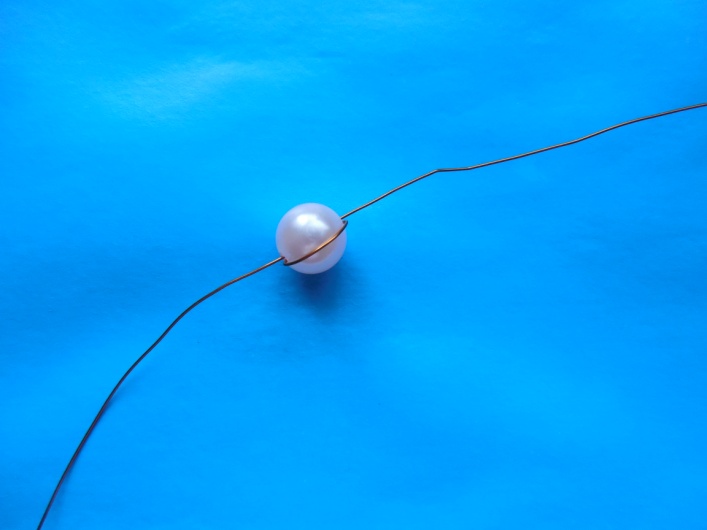 Набираем на проволоку 3 бисеринки в цвет пайетки, затем начинаем чередовать пайетку и бисеринку в количестве, достаточном для того, чтобы уместить их на полусфере бусины, затем еще набираем 2 бисеринки и проходим в бусину концом проволоки.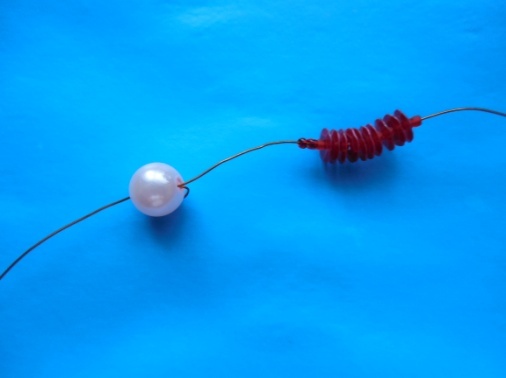 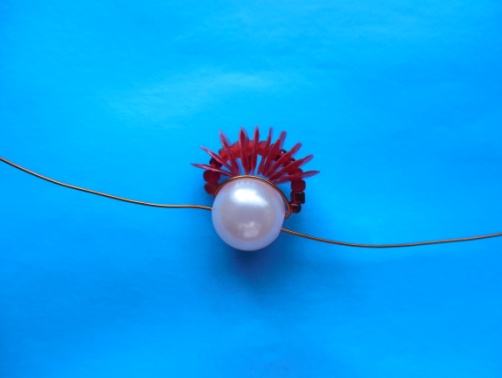 На длинный конец проволоки снова нанизываем такое же количество элементов, как и первый раз и опять проходим в бусинку. Делаем столько раз , пока не оплетем полностью бусинку. 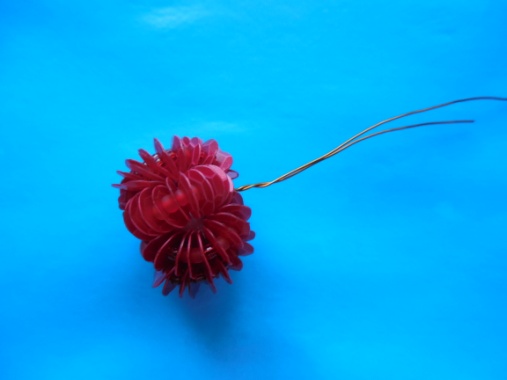 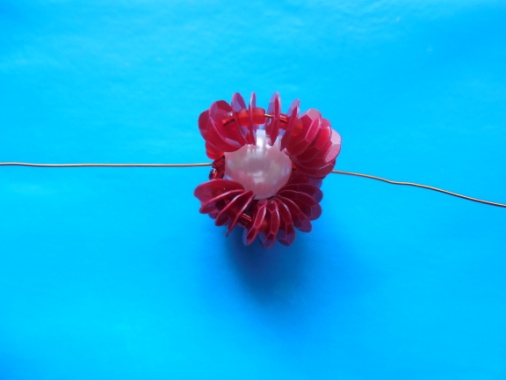 Вишенка готова.      Далее набираем на 2 проволоки  бисер зеленого цвета в количестве 13-15 шт. (если хотите сделать палочки вишни длиннее, наберите бисера больше). 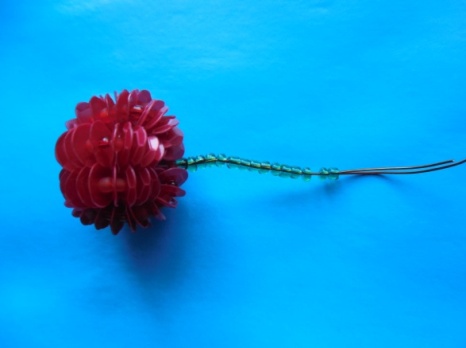 Делаем из бисера зеленого цвета два листочка параллельным плетением по схеме.  Готовые листики прикрепляем к ягоде вишни. Вишня готова.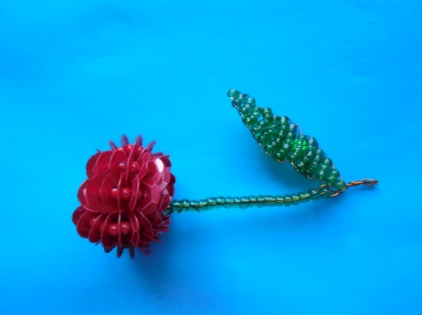 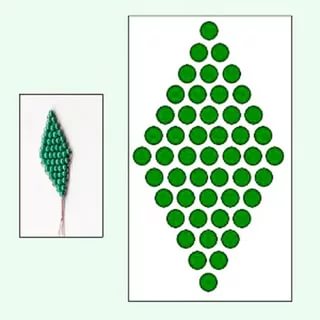 